HistoryCan you draw in the boxes things that you would find in a house in the past and a house from now? I have put some at the bottom to help you. 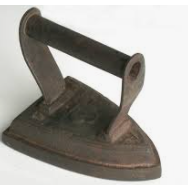 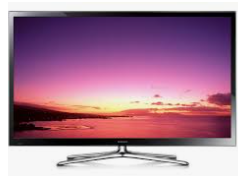 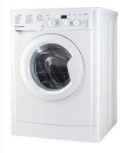 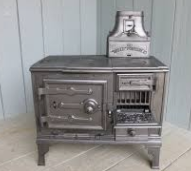 A house from now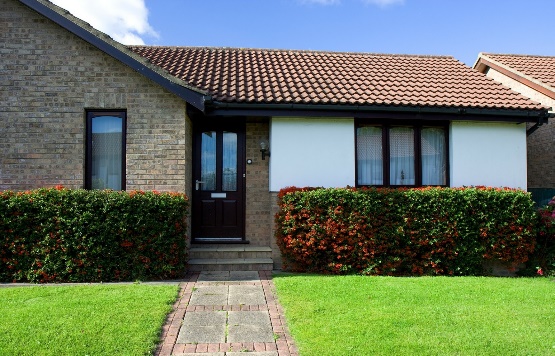 A house from the past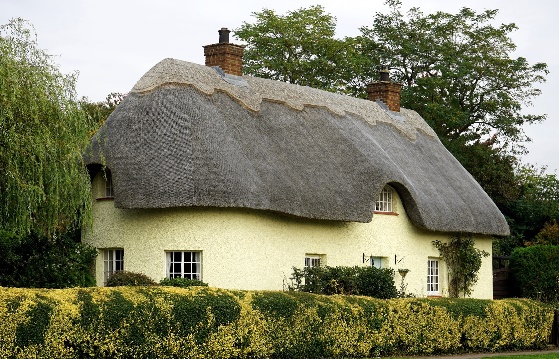 